Virtual Ethics Café: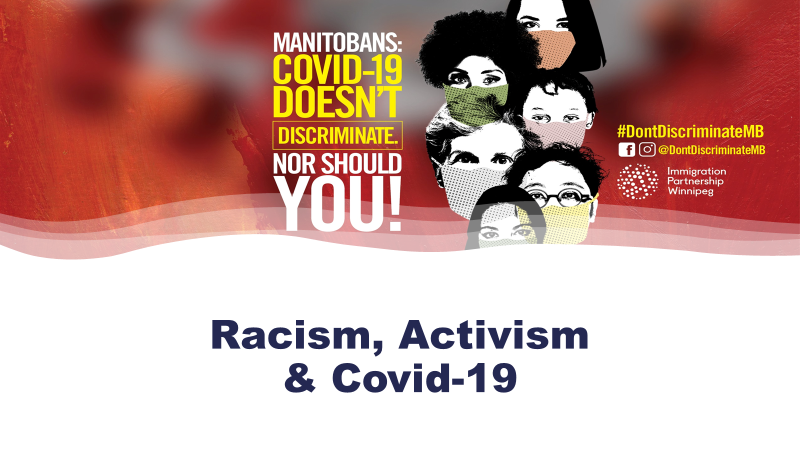 Covid-19 & RacismEthics Cafes are designed to provide an opportunity for critical dialogue on important ethical issues faced by society. There has been an increase in the incidence of racism in Manitoba and we are impacted by the ever-changing recommendations related to Covid-19. There are many intersecting challenges caused by racism and Covid-19. Our goal is to have a broad community discussion, that will provide the opportunity for multiple perspectives to share, as we seek to understand how people in the community are affected by these issues.   Date: June 18, 2020					Time: 7:00pm-9:00pmZoom Link: https://zoom.us/j/94943481062    	Password: marlrcPreparation for the EveningThose new to zoom should download the app and come 15 minutes early to test your video and audio.Close any other windows on your browser so that notification noises don’t disrupt discussion.Be sure to not have any bright lights behind you and be conscious your background. During the MeetingWe are recording this meeting to compile notes on the discussion. It will not be posted online. Please mute your speaker unless you are speaking. The space bar can be used to temporary unmute your speaker when you are speaking.You will be placed in small groups of 5-7 for each discussion questions. There may be some disruption with screens freezing, please be patient.   AgendaIntroductions and meeting procedureQuestion 1: Introduced | Small group discussion | Large group discussionThere have been increased incidents of racism during the global pandemic, especially related to people of Asian descent. However, there is no formal system to report and respond to acts of racism in Manitoba. How do you challenge bystanders who witness racism, yet take no action? Who should be responsible to address racism issues in public spaces?Question 2: Introduced | Small group discussion | Large group discussionMany First Nations communities have access to fewer doctors, don’t have food security and no access to safe drinking water, also resulting in higher rates of chronic illness due to poor housing and an increased risk of getting tuberculosis. As governments allow companies to resume operations, Indigenous communities (such as in Northern Manitoba and Nunavut) will see an influx of workers that pose increased risk of disease transmission. How much access should government/companies have to traditional Indigenous lands and the surrounding area? What responsibility do companies and governments have to ensure that these communities are safe?Question 3: Introduced | Small group discussion | Large group discussionSome activists have recently called on cities to defund or disband police departments and replace them with other forms of public safety structures. Do you agree the police should be defunded or disbanded, or could they be reformed in some other way? If so, how? Closing	 RemarksAfter the meetingThank you for participating in our first Virtual Ethics CaféWe would appreciate your feedback by following the link to answer 5 questions about the event: https://www.surveymonkey.com/r/YP36XJLThis event is a collaboration between the Manitoba Association for Rights and Liberties, the Centre for Professional and Applied Ethics at the University of Manitoba and Immigrant Partnership Winnipeg’s Covid-19 Anti-Racism Campaign.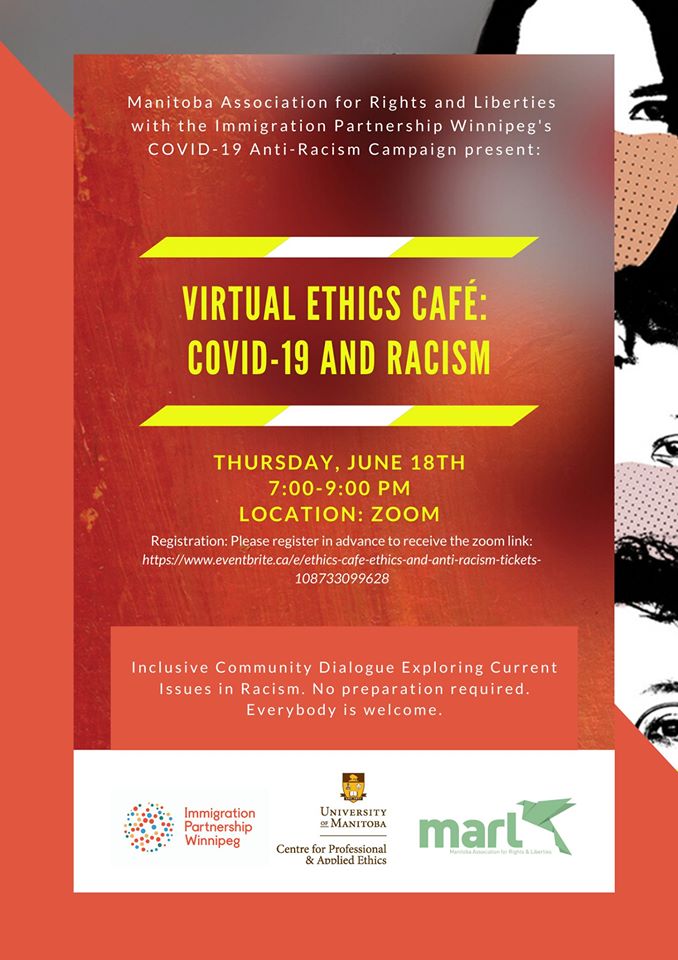 